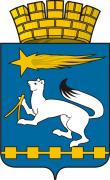 АДМИНИСТРАЦИЯ ГОРОДСКОГО ОКРУГА НИЖНЯЯ САЛДАП О С Т А Н О В Л Е Н И Е26.08.2019                                                                                                       № 568г. Нижняя СалдаО подготовке документации по планировке территории для линейных объектов – «Строительство  газопровода низкого давления в городе Нижняя Салда 2 очередь»В       целях   исполнения  муниципального контракта  от   17.05.2019  № 0362300381619000036, рег. № 220 от 28.06.2019г., в соответствии с частями 1 и 5 статьи 45 Градостроительного кодекса Российской Федерации, с решением Думы городского округа Нижняя Салда  от 15.11.2018 № 39/6 «Об утверждении Положения о порядке организации и проведения публичных слушаний в городском округе Нижняя Салда», руководствуясь Уставом городского округа Нижняя Салда, администрация городского округа Нижняя СалдаПОСТАНОВЛЯЕТ:	1. Принять решение о подготовке документации по планировке территории для линейных объектов – «Строительство  газопровода низкого давления в городе Нижняя Салда 2 очередь».2. Утвердить план мероприятий по подготовке документации по планировке территории для линейных объектов – «Строительство  газопровода низкого давления в городе Нижняя Салда 2 очередь» (приложение № 1).3. Утвердить техническое задание на разработку документации по планировке территории для линейных объектов – «Строительство  газопровода низкого давления в городе Нижняя Салда 2 очередь» (приложение № 2).4. Опубликовать настоящее постановление в газете «Городской вестник плюс» и разместить на официальном сайте администрации городского округа Нижняя Салда.5. Контроль за исполнением настоящего постановления возложить на первого    заместителя  главы администрации   городского   округа   Нижняя   Салда  Гузикова С.Н.И.о. главы городского округа                                                            С.Н. ГузиковПлан мероприятий по подготовке документации по планировке территории для линейных объектов – «Строительство  газопровода низкого давления             в городе Нижняя Салда 2 очередь»							Приложение № 2Техническое задание на разработку документации по планировке территории  (проект планировки и проект межевания) для линейных объектов - «Строительство  газопровода низкого давления в городе Нижняя Салда 2 очередь»Приложение № 1УТВЕРЖДЕН постановлением администрации  городского округа Нижняя Салда от 26.08.2019  № 568№ п/пНаименование мероприятияСроки выполнения мероприятийОтветственный за выполнение мероприятия1Уведомление о принятии решения всем заинтересованным лицам, путем опубликования постановления в газете «Городской вестник плюс» и размещения на официальном сайте администрации  городского округа Нижняя Салда14 дней со дня издания постановленияАдминистрация городского округа Нижняя Салда2Прием и рассмотрение предложений по планировке территории от заинтересованных лиц, в случае их поступления14 дней с даты размещения постановления в газете «Городской вестник плюс»Администрация городского округа Нижняя Салда3Выполнение работ по подготовке документации по планировке территории для линейных объектов - «Строительство  газопровода низкого давления в городе Нижняя Салда 2 очередь»60 дней с даты окончания приема и (или) рассмотрения предложений по планировке территории от заинтересованных лицПодрядная организация4Контроль выполнения работ по подготовке документации по планировке территории для линейных объектов - «Строительство  газопровода низкого давления в городе Нижняя Салда 2 очередь»Администрация городского округа Нижняя Салда5Проведение рабочих совещаний по итогам выполнения этапов работПо необходимостиАдминистрация городского округа Нижняя Салда6Проверка и согласование проекта планировки10 рабочих дней с даты предоставления подрядной организацией проекта планировки на согласованиеАдминистрация городского округа Нижняя Салда7Согласование проекта планировкиС сетевыми организациямиПодрядная организация8Проверка документации по планировке территории по планировке территории для линейных объектов - «Строительство  газопровода низкого давления в городе Нижняя Салда 2 очередь»10 рабочих дней с даты предоставления подрядной организацией проекта планировки на проверкуАдминистрация городского округа Нижняя Салда9Подготовка проекта постановления о проведении публичных слушаний по документации по планировке территории линейного объекта10 рабочих дней с даты получения положительного результата проверки документацииАдминистрация городского округа Нижняя Салда10Проведение публичных слушаний по документации по планировке территории для линейных объектов - «Строительство  газопровода низкого давления в городе Нижняя Салда 2 очередь»Через 30 дней с даты публикации постановления о проведении публичных слушаний в газете «Городской вестник плюс»Администрация городского округа Нижняя Салда, с участием подрядной организации11Устранение замечаний, поступивших в ходе проведения публичных слушаний14 дней с даты проведения публичных слушанийПодрядная организация12Подготовка постановления об утверждении проекта планировки и проекта межевания территории для линейных объектов - «Строительство  газопровода низкого давления в городе Нижняя Салда 2 очередь»10 дней с даты получения документацииАдминистрация городского округа Нижняя СалдаУТВЕРЖДЕНО постановлением администрации  городского округа Нижняя Салда от 26.08.2019 № 568№ п/пПараметр проектаОписание1ЗаказчикАдминистрация городского округа Нижняя Салда2Источник финансированияМестный бюджет3Основания для выполнения работМуниципальный контракт от 17.05.2019 г. № 0362300381619000036, рег. № 220 от 28.06.2019г.4Местонахождение объекта строительстваРоссийская Федерация, Свердловская область, город Нижняя Салда, участки улиц: улица Волкова, № 3, 7, 9, 13, 20, 26, улица Луначарского, № 8, 152, улица Подбельского, № 54. 56, 58, 60, улица  Парижской Коммуны, № 7, 10, 12, 14, 16, 18, 20, 22, 23, 24, 27, 29,  30, 35, 36, 38, 39, 41, 43, 46, 50, 52, 53,  54, 56, 58, 59, 66, 67, 68, 72, 73, 74,  улица Урицкого, № 4, 8, 12, 12а, переулок Коммунаров, № 3, 4, 5, 6, 7, 8, 9, 12, 13, 14, 15, 16, 17, 22, 24, 25, 26, 29, 31, 35а, 35б, 35в, 35г, 37а, улица Малютина, № 2, 4, 10, 18, 20, 22, 24, 26, 32, 36, 38, 40, 42, 44, 50, 52, улица Кузьмина,  № 2, 4, 6, 8, 10, 12, 14, 16, 18, 20, 24,   улица Республиканская, № 1. 2, 3, 4, 5, 6, 10, улица Терешковой, № 1, 3. Протяженность линейных объектов составляет 6,433 км5Сроки разработки документации по планировки территорииС момента заключения договора на подготовку документации по планировке территории, но  не позднее 31 августа 2019 года6Цель разработки документации по планировке территорииРеализация положений утвержденного документа территориального планирования и определение зон планирование размещения линейного объекта и установление параметров их планируемого развития, строительство наружных газопроводов низкого давления7Границы проектированияУчастки проектирования расположены в кадастровых кварталах 66:55:0303013, 66:55:0303016, 66:55:0303018, 66:55:0303037, 66:55:0303038; 66:55:0303039; 66:55:0303040: 66:55:0303041, 66:55:0303046.8Нормативно-правовая, методическая база и ранее выполненные работы, учет которых необходим при проектированииГрадостроительный кодекс РФ (в действующей редакции);Земельный кодекс РФ (в действующей редакции);Федеральный закон от 06.10.2003 № 131-ФЗ «Об общих принципах организации местного самоуправления в Российской Федерации» (в действующей редакции);Федеральный закон  от 29.12.2004 № 191-ФЗ «О введении в действие Градостроительного кодекса РФ» (в действующей редакции);Федеральный закон от 24.07.2007 № 221-ФЗ «О государственном кадастре недвижимости» (в действующей редакции);Постановление Правительства Свердловской области от 15.03.2010 № 380-ПП «Об утверждении нормативов градостроительного проектирование Свердловской области НГПСО 1-2009.66»;СП 42.13330.2011 «СНиП 2.07.01-89* Градостроительство, планировка и застройка городских и сельских поселений»;СНиП 11-04-2003 «Инструкция о порядке разработки, согласования, экспертизе и утверждении градостроительной документации» в части не противоречащей Градостроительному кодексу РФ;Генеральный план городского округа Нижняя Салда, применительно к городу Нижняя Салда, утвержденный решением Думы городского округа Нижняя Салда от 21.06.2016 № 65/15;Правила землепользования и застройки, утвержденные решением Думы городского округа Нижняя Салда от 16.11.2017 № 20/7 (с изменениями);Решение Думы городского округа Нижняя Салда  от 15.11.2018 № 39/6 «Об утверждении Положения о порядке организации и проведения публичных слушаний в городском округе Нижняя Салда»;Распоряжение Правительства Свердловской области от 26.12.2011г. № 2360-РП «О соблюдении требований законодательства о санитарно-эпидемиологическом благополучии населения при осуществлении градостроительной деятельности на территории Свердловской области».9Состав исходных данных для разработки документации по планировке территорииТопографическая съемка М 1:2000 на часть территорию города Нижняя Салда в электронном виде;Сведения государственного кадастра недвижимости (актуальные);Генеральный план городского округа Нижняя Салда, применительно к городу Нижняя Салда, утвержденный решением Думы городского округа Нижняя Салда от 21.06.2016 № 65/15;Правила землепользования и застройки, утвержденные решением Думы городского округа Нижняя Салда от 16.11.2017 № 20/7 (с изменениями);Состав исходных данных может быть дополнен и уточнен при выполнении работ по подготовке документации по планировке территории по согласованию с администрацией городского округа Нижняя Салда.Документацию по планировке территории выполнить в системе координат МСК-66.Сбор исходных данных осуществляется Исполнителем.10Требования к выполнению проекта планировки и проекта межевания территорииСостав и содержание проекта принять в соответствии со статьями 42, 43 Градостроительного Кодекса Российской Федерации.1. Проект планировки территории.Проект планировки территории состоит из основной части, которая подлежит утверждению, и материалов по ее обоснованию.1.1. Основная часть проекта планировки территории должна содержать:1) чертеж или чертежи планировки территории, на которых отображаются:- красные линии; - границы существующих и планируемых элементов планировочной структуры;- границы зон планируемого размещения объектов капитального строительства;2) положение о характеристиках планируемого развития территории, в том числе о плотности и параметрах застройки территории (в пределах, установленных градостроительным регламентом), о характеристиках объектов капитального строительства жилого, производственного, общественно-делового и иного назначения и необходимых для функционирования таких объектов и обеспечения жизнедеятельности граждан объектов коммунальной, транспортной, социальной инфраструктур, в том числе объектов, включенных в программы комплексного развития систем коммунальной инфраструктуры, программы комплексного развития транспортной инфраструктуры, программы комплексного развития социальной инфраструктуры и необходимых для развития территории в границах элемента планировочной структуры;3) положения об очередности планируемого развития территории, содержащие этапы проектирования, строительства, реконструкции объектов капитального строительства жилого, производственного, общественно-делового и иного назначения и этапы строительства, реконструкции необходимых для функционирования таких объектов и обеспечения жизнедеятельности граждан объектов коммунальной, транспортной, социальной инфраструктур, в том числе объектов, включенных в программы комплексного развития систем коммунальной инфраструктуры, программы комплексного развития транспортной инфраструктуры, программы комплексного развития социальной инфраструктуры.1.2. Материалы по обоснованию проекта планировки территории должны содержать:1) карту (фрагмент карты) планировочной структуры территорий поселения, городского округа, межселенной территории муниципального района с отображением границ элементов планировочной структуры;2) результаты инженерных изысканий в объеме, предусмотренном разрабатываемой исполнителем работ программой инженерных изысканий, в случаях, если требуется выполнение таких инженерных изысканий для подготовки документации по планировке территории;3) обоснование определения границ зон планируемого размещения объектов капитального строительства;4) схему организации движения транспорта (включая транспорт общего пользования) и пешеходов, отражающую местоположение объектов транспортной инфраструктуры и учитывающую существующие и прогнозные потребности в транспортном обеспечении на территории, а также схему организации улично-дорожной сети;5) схему границ территорий объектов культурного наследия;6) схему границ зон с особыми условиями использования территории;7) схему, отображающую местоположение существующих объектов капитального строительства, в том числе линейных объектов, объектов, подлежащих сносу, объектов незавершенного строительства, а также проходы к водным объектам общего пользования и их береговым полосам;8) варианты планировочных и (или) объемно-пространственных решений застройки территории в соответствии с проектом планировки территории (в отношении элементов планировочной структуры, расположенных в жилых или общественно-деловых зонах);9) перечень мероприятий по защите территории от чрезвычайных ситуаций природного и техногенного характера, в том числе по обеспечению пожарной безопасности и по гражданской обороне;10) перечень мероприятий по охране окружающей среды;11) обоснование очередности планируемого развития территории;12) схему вертикальной планировки территории, инженерной подготовки и инженерной защиты территории, подготовленную в случаях, установленных уполномоченным Правительством Российской Федерации федеральным органом исполнительной власти, и в соответствии с требованиями, установленными уполномоченным Правительством Российской Федерации федеральным органом исполнительной власти;13) иные материалы для обоснования положений по планировке территории.2. Проект межевания территории.Проект межевания территории состоит из основной части, которая подлежит утверждению, и материалов по обоснованию этого проекта.2.1. Основная часть проекта межевания территории включает в себя текстовую часть и чертежи межевания территории.2.1.1. Текстовая часть проекта межевания территории должна содержать:1) перечень и сведения о площади образуемых земельных участков, в том числе возможные способы их образования;2) перечень и сведения о площади образуемых земельных участков, которые будут отнесены к территориям общего пользования или имуществу общего пользования, в том числе в отношении которых предполагаются резервирование и (или) изъятие для государственных или муниципальных нужд;3) вид разрешенного использования образуемых земельных участков в соответствии с проектом планировки территории в случаях, предусмотренных Градостроительным Кодексом.2.1.2. На чертежах межевания территории отображаются:1) границы существующих элементов планировочной структуры;2) красные линии, утвержденные в составе проекта планировки территории, или красные линии, утверждаемые, изменяемые проектом межевания территории;3) линии отступа от красных линий в целях определения мест допустимого размещения зданий, строений, сооружений;4) границы образуемых и (или) изменяемых земельных участков, условные номера образуемых земельных участков, в том числе в отношении которых предполагаются их резервирование и (или) изъятие для государственных или муниципальных нужд;5) границы зон действия публичных сервитутов.2.2. Материалы по обоснованию проекта межевания территории включают в себя чертежи, на которых отображаются:1) границы существующих земельных участков;2) границы зон с особыми условиями использования территорий;3) местоположение существующих объектов капитального строительства;4) границы особо охраняемых природных территорий;5) границы территорий объектов культурного наследия.2.3. Подготовка проектов межевания территории осуществляется с учетом материалов и результатов инженерных изысканий. Данные о координатах для передачи Проекта планировки и межевания в Росреестр предоставить в обменных форматах MIF/ MID и PDF,  MapInfo, Ин ГЕО, AutoCAD, PDF, JPEG.11Количество экземпляров документацииПосле согласования и утверждения текстовые и графические материалы должны быть переданы заказчику:В бумажном виде в 3 экз.На электронном носителе в формате MapInfo, Ин ГЕО,AutoCAD,PDF, JPEG.